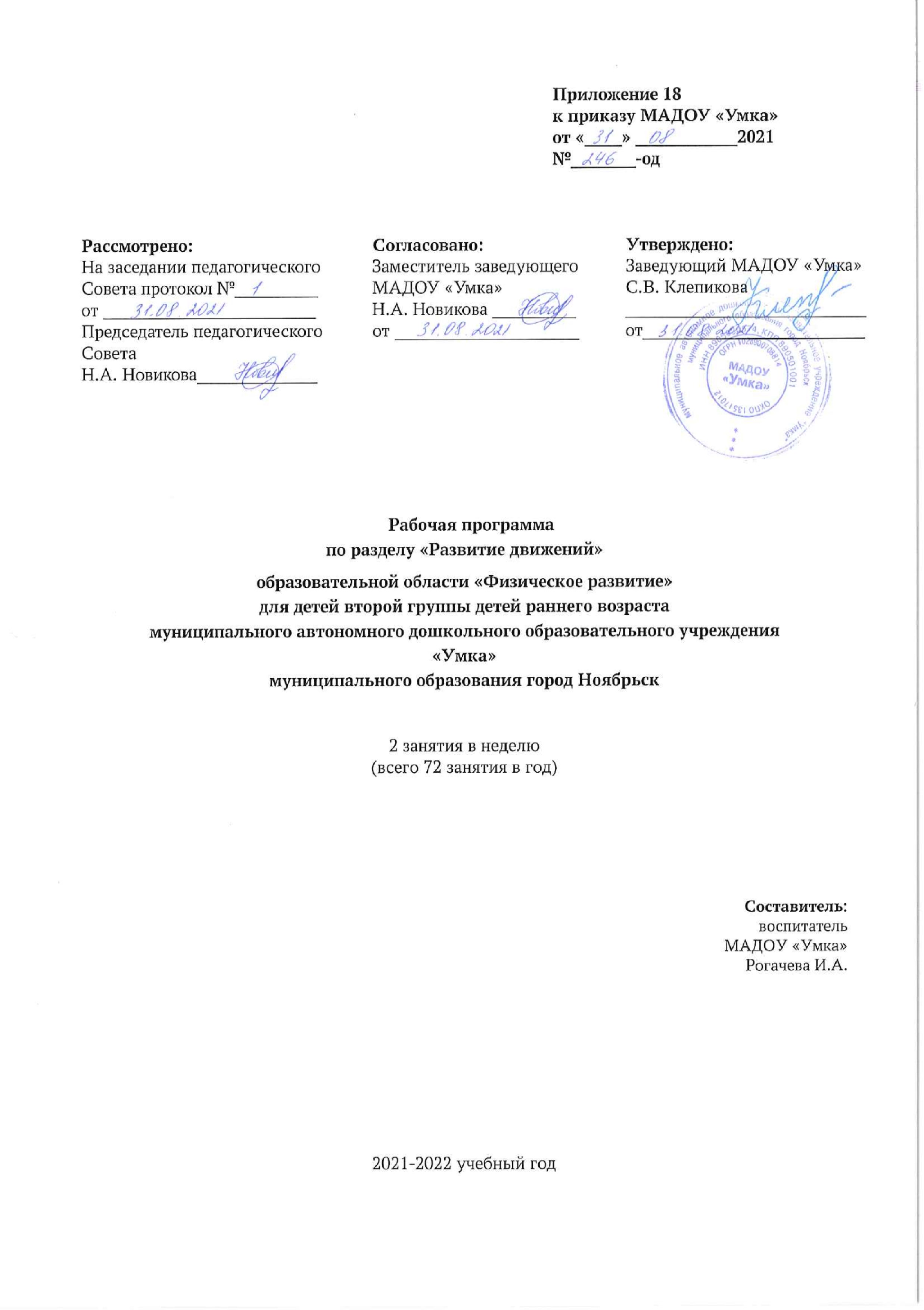 Пояснительная запискаРабочая программа по разделу «Развитие движений» образовательной области «Физическое развитие» для второй группы детей раннего возраста составлена на основе основной образовательной программы дошкольного образования МАДОУ «Умка».Программа рассчитана на 72 игры-занятия в год (2 раза в неделю).Актуальность заключается в том, что содержание программы соответствует основным положениям возрастной психологии и дошкольной педагогики и выстроено по принципу развивающего образования, целью которого является развитие ребенка и обеспечивает единство воспитательных, развивающих и обучающих целей и задач. Рабочая программа определяет содержание и организацию воспитательно-образовательного процесса для детей второй группы детей раннего возраста.Новизна данной рабочей учебной программы заключается в организации психолого-педагогической работы с детьми раннего возраста с 1 года до 2 лет.Педагогическая целесообразность данной программы обусловлена тем, что она соответствует целям и задачам МАДОУ «Умка».Цель: создавать условия, побуждающие детей к двигательной активности; содействовать развитию основных движений.Задачи: - учить ходить в прямом направлении, сохраняя равновесие и постепенно включая движения рук; - влезать на стремянку и слезать с нее; подлезать, перелезать; отталкивать предметы при бросании и катании; - выполнять движения совместно с другими детьми. - формировать у детей устойчивое положительное отношение к подвижным играм. - ежедневно проводить подвижные игры с использованием игрушки и без нее. - развивать основные движения детей (ходьба, ползание и лазанье, катание и бросание мяча). Особенности организации образовательного процесса.С детьми второго года жизни рекомендуется проводить по 2 занятия-игры в день: с каждой подгруппой по 10 занятий в неделю. Игры-занятия с детьми первой подгруппы проводятся во второй период бодрствования, с детьми первой подгруппы – в утренний и вечерний периоды бодрствования.С детьми в возрасте 1 года – 1 года 6 месяцев игры-занятия проводятся по подгруппам (2-4 человека). Длительность игры-занятия 3-6 минут.Детей в возрасте 1 года 6 месяцев – 2 лет можно объединять по 4-6 человек в зависимости от вида игры-занятия. Продолжительность игры-занятия 6-10 минут.Отличительные особенности организации образовательного процесса.Рабочая программа составлена с учетом интеграции образовательных областей.Сопутствующие формы организации образовательного процесса.Программа основывается на основополагающих принципах:- развивающего обучения и научного положения Л. С. Выготского о том, что правильно организованное обучение «ведет» за собой развитие. Воспитание и психическое развитие не могут выступать как два обособленных, независимых друг от друга процесса, но при этом «воспитание служит необходимой и всеобщей формой развития ребенка» (В.В. Давыдов);культуросообразности - учет национальных ценностей и традиций в образовании, восполнение недостатков духовно-нравственного и эмоционального воспитания. Образование рассматривается как процесс приобщения ребенка к основным компонентам человеческой культуры; научной обоснованности и практической применимости (содержание Программы соответствует основным положениям возрастной психологии и дошкольной педагогики);критерия полноты, необходимости и достаточности (позволяет решать поставленные цели и задачи при использовании разумного «минимума» материала);единства воспитательных, развивающих и обучающих целей и задач процесса образования детей дошкольного возраста, в ходе реализации которых формируются такие качества, которые являются ключевыми в развитии дошкольников;интеграции образовательных областей в соответствии с возрастными возможностями и особенностями детей, спецификой и возможностями образовательных областей;комплексно-тематического построения образовательного процесса;построения образовательного процесса на адекватных возрасту формах работы с детьми. Основной формой работы с дошкольниками и ведущим видом их деятельности является игра;учета соблюдения преемственности между всеми возрастными дошкольными группами и между детским садом и начальной школой;варьирования образовательного процесса в зависимости от региональных особенностей;решения программных образовательных задач в совместной деятельности взрослого и детей, и самостоятельной деятельности дошкольников не только в рамках непосредственно образовательной деятельности, но и при проведении режимных моментов.Содержание рабочей программы.Создавать условия, побуждающие детей к двигательной активности; содействовать развитию основных движений. Учить ходить в прямом направлении, сохраняя равновесие и постепенно включая движения рук; влезать на стремянку и слезать с нее; подлезать, перелезать; отталкивать предметы при бросании и катании; выполнять движения совместно с другими детьми.От 1 года до 1 года 6 месяцев Ходьба и упражнения в равновесии. Ходьба стайкой в прямом направлении по лежащей на полу дорожке. Ходьба с помощью взрослого вверх по доске, приподнятой одним концом от пола на 10–15 см (ширина доски 25 см, длина 1,5–2 м), и вниз до конца. Подъем на опрокинутый вверх дном ящик (50×50×10см) и спуск с него. Перешагивание через веревку, положенную на землю, или палку, приподнятую от пола на 5–10 см. Ползание, лазанье. Ползание на расстояние до 2 м, подлезание под веревку (высота 50 см), пролезание в обруч (диаметр 50 см). Лазанье по лесенке-стремянке вверх и вниз (высота 1 м). Катание, бросание. Катание мяча (диаметр 25 см) вперед (из исходного положения сидя, стоя). Бросание мяча (диаметр 6–8 см) вниз, вдаль.От 1 года 6 месяцев до 2 лет Ходьба и упражнения в равновесии. Ходьба стайкой, ходьба по доске (ширина 20 см, длина 1,5–2 м), приподнятой одним концом от пола на 15–20 см. Подъем на опрокинутый вверх дном ящик (50×50×15 см) и спуск с него. Перешагивание через веревку или палку, приподнятую от пола на 12–18 см. Ползание, лазанье. Перелезание через бревно (диаметр 15–20 см), подлезание под веревку, поднятую на высоту 35–40 см, пролезание в обруч (диаметр 45 см). Лазанье по лесенке-стремянке вверх и вниз (высота 1,5 м). Катание, бросание. Катание мяча (диаметр 20–25 см) в паре со взрослым, катание по скату и перенос мяча к скату. Бросание мяча (диаметр 6–8 см) правой и левой рукой на расстояние 50–70 см. Общеразвивающие упражнения. В положении сидя на скамейке поднимание рук вперед и опускание их, отведение за спину. В положении сидя повороты корпуса вправо и влево с передачей предмета. В положении стоя наклоны вперед и выпрямление; при поддержке взрослого наклоны вперед, перегибаясь через палку (40–45 см от пола). Приседания с поддержкой взрослого.Подвижные игры Формировать у детей устойчивое положительное отношение к подвижным играм. Ежедневно проводить подвижные игры с использованием игрушки и без нее. С детьми от 1 года до 1 года 6 месяцев подвижные игры проводятся индивидуально. С детьми старше 1 года 6 месяцев — индивидуально и по подгруппам (2–3 человека). Развивать основные движения детей (ходьба, ползание и лазанье, катание и бросание мяча). Учить детей двигаться стайкой в одном направлении, не мешая друг другу. Учить внимательно слушать взрослого, действовать по сигналу.Примерный перечень подвижных игр Совместные игры. «Догони мяч», «Передай мяч», «Доползи до погремушки», «Догони собачку», «Маленькие и большие», «Поймай бабочку», «Где пищит мышонок?» и др. Самостоятельные игры. Игры с каталками, тележками, автомобилями, самолетами.Требования к результатам освоения образовательного компонента «Расширение ориентировки в окружающем и развитие речи» Знать/понимать: Названия используемого инвентаря. Словесные указания педагога.Уметь: Ходить стайкой. Ходить по доске (ширина 20 см, длина 1,5-2 см), приподнятой одним концом от пола на 15-20 см. Подниматься на опрокинутый вверх дном ящик и спускаться с него (50, 50, 15 см). Сохранять равновесие при ходьбе по ограниченной плоскости, перешагивая через предметы.	Ползать на четвереньках. Лазать по лесенке-стремянке вверх и вниз (высота 1,5 м). Перешагивать через веревку или палку, приподнятую от пола на 12-18 см. Перелезать через бревно (диаметром 15-20 см). Подлезать под веревку, поднятую на высоту 35-40 см, в обруч (диаметром 45 см). Катать мяч в паре со взрослым, по скату и переносить мяч к скату. Бросать мяч (диаметром 6-8 см) двумя руками, из-за головы, правой и левой рукой на расстояние 50-70 см.       Пользоваться физкультурным оборудованием на занятиях. В положении сидя на скамейке поднимание рук и опускание их, отведение за спину. В положении сидя повороты корпуса вправо и влево с передачей предмета. В положении стоя полунаклоны вперед и выпрямление. При поддержке взрослого полунаклоны вперед, перегибаясь через палку (40-45 см от пола). Приседания с поддержкой взрослого Учебно-тематический план.Педагогический мониторинг.Педагогический мониторинг проводится в форме наблюдения за ребенком в ходе игры, беседыИтоги диагностики фиксируются в карте оценки уровней эффективности педагогических воздействий (Приложение 1)Программно-методическое обеспечение.Методическая литература: Лайзане С. Я. Физическая культура для малышей.  Кн. для воспитателя дет. сада/ 2-е. изд., испр. – М.: Просвещение, 1987;  Степаненкова Э.Я. Сборник подвижных игр. Для занятий с детьми 2-7 лет/ Изд., Мозаика-Синтез Москва, 2014. Средства обучения:1.Мячи – диаметр 20-25 см. 2.Мячи – диаметр 6-8 см. Для ходьбы и упражнений в равновесии: .  Доска – ширина – 20см, длина 1,5-2 м. .  Ребристая доска – длина -150 см., ширина – 20 см., высота 3 см.; 3.  Кубики для перешагивания ребро – 3 см.; Лазание, подлезание: .  Обручи разных размеров .  Лесенка-стремянка – высота 1,5 м.; .  Бревно – диаметр 15-20 см; 4.  Веревка - длина -2 м; Общеразвивающие упражнения: .  Ленточки – длина 40 см. .  Мячи средние – 15 шт. .  Мячи малые – 15 шт. .  Кубики – ребро 4 см. .  Платочки разного цвета – 20 шт. .  Погремушки – 20 шт. .  Флажки – 20 шт. .  Кольца резиновые – 20 шт. .  Листочки – 20 шт. Маски – шапочки поролоновые: кошка, собака, курочка, петушок, заяц, лягушка, медведь, лиса, волк. Обручи малые, средние и большие. Приложение 1Карта оценки уровней эффективности педагогических воздействий по разделу «Развитие движений»Образовательная область «Физическое развитие»Возрастная группа: Воспитатели: Дата заполнения: Начало года: В.у. -  %,  С.у. –%,   Н.у. - %         Конец года: В.у. –   % ,С.у. –  %,,   Н.у. –   %Оценка уровня усвоения программы Высокий уровень - правильно выполнены все элементы техники  Средний уровень - ребенок справляется с большинством элементов техники, имеются незначительные ошибкиНизкий уровень - наличие значительных ошибок, не справляется с заданием. При обследовании физической подготовленности дошкольников важно учитывать индивидуальный темп развития каждого ребенка.Контрольные упражнения должны быть: доступными для выполнения детьми, соответствовать анатомо-физиологическим и психологическим особенностям детей данного возраста; отличаться простотой и четкостью получения результатов при обследовании; проводиться в виде игровых заданий, создавая этим у детей заинтересованность, радость. При проведении контрольных упражнений учитывается, что ребенок может отказаться выполнять задание, педагог по желанию детей помогает справиться с заданием: поддерживает за руку, идет рядом. Обследование проводится вне занятия в знакомых им и привычных условиях: в групповой комнате (зале) или на групповом участке детского сада. Одновременно в обследовании участвует не более 3—5 детей. Перед обследованием педагог сам показывает, как выполнить задание. Если ребенок стесняется один выполнять контрольные упражнения, можно предложить ему действовать и вместе с другим, более активным ребенком или вместе с педагогом. При этом незаметно фиксируется результат движений ребенка и показания заносятся в итоговый протокол. Приложение 2Календарно-тематическое планирование непрерывной образовательной деятельности по разделу «Развитие движений» образовательной области «Физическое развитие» для детей второй группы детей раннего возраста.Виды интеграции образовательной области «Физическое развитие»Виды интеграции образовательной области «Физическое развитие»По задачам и содержанию психолого-педагогической работыПо средствам организации и оптимизации образовательного процесса- «Социально – коммуникативное развитие» - учить играть, не мешая сверстникам, формировать умение играть вместе, сдерживать свои желания, формировать способности попросить, подождать.- «Познавательное развитие» в предметно-игровой деятельности показывать детям правильные способы действий, поддерживать познавательную активность, заинтересованность, побуждать к самостоятельности и экспериментированию с разнообразными дидактическими материалами.- «Речевое развитие» -	понимать указания воспитателя, называть атрибуты для занятий- «Художественно-эстетическое развитие» - раздел «Музыка» - развитие интереса к музыке, поддержание радостного настроения при прослушивании музыкальных произведений, расширение музыкальных впечатлений, обогащение слухового опыта детей, побуждение к певческим интонациям взрослого, к простейшим ритмическим движениям под музыку. - использование средств продуктивных видов деятельности для обогащения содержания области «Речевое развитие», закрепления результатов восприятия художественных произведений.Задачи и содержание работыФормы работыФормы организации детейнепрерывная образовательная деятельностьнепрерывная образовательная деятельностьнепрерывная образовательная деятельностьРазвитие основных видов движений, создание условий, способствующих развитию двигательной активности, предупреждение утомляемости детей.Разнообразная самостоятельная и совместная со взрослым двигательная деятельность, способствующая развитию движений.Физминутки, подвижные игры, игровые развлечения, комплексы занимательной разминки и дыхательных упражнений, игровые беседы с элементами движений Групповая, индивидуальная№ Тема (раздел) Количество занятийВ том числе практические занятия1 Ходьба, упражнения в равновесии 24 242 Катание, бросание 24 243 Ползание, лазание 24244 Общеразвивающие упражнения В рамках всех НОД В рамках всех НОД 5 Подвижные игры В рамках всех НОД В рамках всех НОД  Итого: 7272№ Фамилия, имя ребенка 1 2 3 4 5 6 7 8 9 10 11 Уровень ребенка№ Фамилия, имя ребенка хорошо бегает, удерживает равновесие прыгает на двух ногах спрыгивает с высоты 10- 15 см самостоятельно спускается и поднимается по лестнице толкает мяч ногой ловит мяч с близкого расстояния ходит на цыпочках, вприсядку перешагивает небольшие препятствия играет в подвижные игры, запоминает правила игры выполняет несложные физические упражнения ползает на четвереньках, пролезает под воротца, лазает по лестнице бросает мяч в заданном направлении, одной рукой или двумя от груди 1 2 3 4 5 6 7 8 9 10 ИТОГОИТОГОДатаДата№ п/ п Тема Цель Содержание Содержание Содержание Материал Литература ДатаДата№ п/ п Тема Цель Основные движения Перестроение, ОРУ Подвижна я игра Материал Литература ПланФакт№ п/ п Тема Цель Основные движения Перестроение, ОРУ Подвижна я игра Материал Литература 1 «Ловкие детишки»  Учить детей ходьбе в разных направлениях, по сигналу парами, учить ловить мяч от воспитателя; упражнять в ползании за катящим предметом. Развивать ловкость, координацию движений, внимание.  Воспитывать любовь к занятиям спортом, интереса к их результатам, внимание, активность, выразительность движений. 1.Ползание за катящим предметом. 2. Ловля мяча от воспитателя. Ходьба в разных направлениях, стайкой за воспитателем. Бег обычный.  Дыхательные упражнения: «Здравствуй, солнышко!». ОРУ без предметов. Дети выполняют упражнения, расположившись врассыпную.    П/и «Догоните меня»  «Найдем цыпленка» -м/п игра. По 2 кубика на каждого ребенка, мячи по количеству детей. Лайзане С.Я. «Физическая культура для малышей»: Кн. Для воспитателя дет. Сада. -2-е Изд., исп. – М.: просвещение, 1987. - 160 с.: ил.  2 «Ловкие детишки»  Продолжать учить детей ходьбе в разных направлениях, по сигналу парами, учить бросать мяч вдаль; закреплять умение ползать за катящим предметом. Развивать ловкость, координацию движений, внимание.  Воспитывать любовь к занятиям спортом, внимание, активность, выразительность движений. 1.Ползание за катящим предметом. 2. Бросание мяча вдаль правой и левой рукой – усложнение. Ходьба в разных направлениях, стайкой за воспитателем.                  Бег обычный.      Дыхательные упражнения: «Здравствуй, солнышко!».                                 ОРУ без предметов. Дети выполняют упражнения, расположившись врассыпную.П/и «Догоните меня»  «Найдем цыпленка» -м/п игра. По 2 кубика на каждого ребенка, мячи по количеству детей Лайзане С.Я. «Физическая культура для малышей»: Кн. Для воспитателя дет. Сада. -2-е Изд., испр. – М.: просвещение, 1987. - 160 с.: ил. 3 «Мы уже спортсмены» Учить детей бросать мешочки с песком в горизонтальную цель, прыгать в длину с места, закреплять умение ходить и бегать по кругу, взявшись за руки. Развивать глазомер, прыгучесть, ловкость. Воспитывать желание заниматься, играть дружно.Метание мешочка с песком вдаль.  Прыжки в длину с места через веревку на двух ногах. Ходьба врассыпную и бег (чередуются). Дыхательные упражнения: «Каша кипит». ОРУ без предметов.  Дети выполняют  упражнения, расположившись врассыпную.    П/и «Догоните мяч» «Поезд» м/п игра. По 2 кубика на каждого ребенка, веревка, мешочки с песком, обруч. Степаненкова Э.Я. «Сборник подвижных игр. Для занятий с детьми 2-7 лет» – Издательство МОЗАИКА-СИНТЕЗ Москва, 2014 4«Мы уже спортсмены» Продолжать учить детей бросать мешочки с песком в горизонтальную цель, прыгать в длину с места, закреплять умение ходить и бегать по кругу, взявшись за руки. Развивать глазомер, прыгучесть, ловкость. Воспитывать желание заниматься, играть дружно. Метание мешочка с песком в горизонтальную цель (обруч) правой и левой рукой – усложнение. Прыжки в длину с места через веревку на двух ногах. Ходьба врассыпную и бег (чередуются). Дыхательные упражнения: «Каша кипит». ОРУ без предметов 	Дети выполняют упражнения, расположившись врассыпную.    П/и «Догоните мяч» «Поезд» - м/п игра. По 2 кубика на каждого ребенка, веревка, мешочки с песком, обруч. Степаненкова Э.Я. «Сборник подвижных игр. Для занятий с детьми 2-7 лет» – Издательство МОЗАИКА-СИНТЕЗ Москва, 2014 5«Солнышко в гостях у ребят» Обучить ходьбе по гимнастической скамейке. Упражнять в прыжках из кружка в кружок. Развивать координацию движений, прыгучесть. Воспитывать у детей потребность в ежедневной двигательной деятельности. Ходьба по гимнастической скамейке. Прыжки из кружка в кружок. Ходьба и бег в колонне по одному, по кругу.Дыхательные упражнения: «Здравствуй, солнышко» ОРУ с платочком. П/и «Солнышко и дождик» п/игра «Пузырь» - м/п игра. Гим. Скамейка, платочки зонтик Степаненкова Э.Я. «Сборник подвижных игр. Для занятий с детьми 2-7 лет» – Издательство МОЗАИКА-СИНТЕЗ Москва, 2014 6«Солнышко в гостях у ребят» Продолжать обучать ходьбе по гимнастической скамейке. Упражнения в прыжках с продвижением вперед. Развивать координацию движений, прыгучесть. Воспитывать у детей потребность в ежедневной двигательной деятельности. Ходьба по гимнастической скамейке. Прыжки с продвижением вперед (р.2-3 м.) – усложнение. Ходьба и бег в колонне по одному, по кругу.Дыхательные упражнения: «Здравствуй, солнышко» ОРУ с платочком. П/и «Солнышко и дождик» п/игра «Пузырь» - м/п игра. Гим. Скамейка, платочки зонтик Степаненкова Э.Я. «Сборник подвижных игр. Для занятий с детьми 2-7 лет» – Издательство МОЗАИКА-СИНТЕЗ Москва, 2014 7«Осень в гости к нам пришла» Учить подлезать под дуги на четвереньках, прогибая спину.  Упражнять в ходьбе, беге по ограниченной площади. Развивать координацию движений, умение координировать совместные действия. Воспитывать у детей потребность в ежедневной двигательной деятельности. Подлезание под дуги 	на четвереньках.  Ходьба, бег на носках между двумя линиями (ширина 20 см.) Ходьба на носках, как мишки.  Бег в колонне по одному. Дыхательные упражнения: «Лес шумит» ОРУ с платочком. П/и «Мы осенние - листочки» «Холодно - жарко» - м/п игра. Дуги (в. 40 см.), платочки Власенко Н.Э. «300 подвижных игр 	для дошкольников» - Москва, АЙРИС ПРЕСС 2011. 8«Осень в гости к нам пришла» Продолжать учить подлезать под дуги на четвереньках, прогибая спину.  Упражнять в ходьбе, беге по ограниченной площади. Закрепить ходьбу, бег по ограниченной площади. Развивать координацию движений, умение координировать совместные действия. Воспитывать у детей потребность в ежедневной двигательной деятельности. Подлезание под дуги на четвереньках (h 40 см.) Ходьба, бег «змейкой» между предметами 	– усложнение. Ходьба на носках, как мишки. Бег в колонне по одному. Дыхательные упражнения: «Лес шумит»   ОРУ с платочком. П/и «Мы осенние - листочки» «Холодно - жарко» - м/п игра. Дуги (в. 40 см.), платочки Власенко Н.Э. «300 подвижных игр 	для дошкольников» - Москва, АЙРИС ПРЕСС 2011. 9«На прогулку в лес пойдем» Учить ходьбе между двумя линиями, сохраняя равновесие. Учить согласовывать движения рук и ног при ходьбе. Упражнять в ходьбе в колонне по одному небольшими подгруппами. Развивать координацию движений, быстроту реакции на сигнал. Воспитывать желание участвовать в совместной деятельности со взрослым. Ходьба между двумя линиями (по тропинке) (шнурами, расстояние 25см, длина 2,5 -3м)   Прыжки на двух ногах на месте  «Покажи мишке, как мы умеем прыгать». Ходьба и бег в колонне по одному, ходьба по ребристой доске.                               Дыхательные упражнения: «Деревья качаются» Построение в круг  ОРУ без предметов. «Солнышко и дождик» с усложнением «Поезд» - м/п игра. Погремушки по количеству детей, 2 шнура (длиной 2,53м), зонт, ребристая доска. Власенко Н.Э. «300 подвижных игр 	для дошкольников» - Москва, АЙРИС ПРЕСС 2011. 10«На прогулку в лес пойдем» Продолжать учить детей ходить и бегать в колонне по одному всей группой, прыгать на двух ногах из обруча в обруч. Развивать все группы мышц, быстроту реакции на сигнал, слуховое внимание. Воспитывать положительные эмоции к физическим упражнениям. Ходьба между двумя линиями (по тропинке) (шнурами, расстояние 25см, длина 2,5 -3м).  2. Прыжки на двух из обруча в обруч - «Покажи мишке, как мы умеем прыгать» усложнение. Ходьба и бег в колонне по одному, ходьба по ребристой доске. Дыхательные упражнения: «Деревья качаются» Построение в круг ОРУ без предметов. «Солнышко и дождик» с усложнением «Поезд» - м/п игра. Погремушки по количеству детей, 2 шнура (длиной 2,53м), зонт, ребристая доска. Власенко Н.Э. «300 подвижных игр 	для дошкольников» - Москва, АЙРИС ПРЕСС 2011. 11«Малыши лягушатами стали» Обучать детей ползанию на четвереньках, изображая движения лягушат. Совершенствовать навыки и умения в подлезании под предметы. Продолжать учить правильно дышать. Развивать ориентировку в пространстве. Воспитывать умение слышать сигналы и реагировать на них. 1.Ползание на четвереньках с опорой на ладони и колени. 2.Подлезание под шнур (высота 40-50см), расстояние 2,5м – «доползи до погремушки» Ходьба и бег в колонне по одному, на носках, по-медвежьи Дыхательные упражнения: «Подуй на пальцы» Построение в круг ОРУ без предметов. «Забавные лягушата» «Кто тише» - м/п игра. 2 стойки, перекладина, шнур, погремушки на каждого ребенка Лайзане С.Я. «Физическая культура для малышей»: Кн. Для воспитателя дет. Сада. -2-е Изд., испр. – М.: просвещение, 1987. - 160 с. 12«Малыши лягушатами стали» Продолжать обучать детей ползанию на четвереньках, изображая движения лягушат. Совершенствовать навыки и умения в подлезании под предметы. Продолжать учить правильно дышать. Развивать ориентировку в пространстве. Воспитывать умение слышать сигналы и реагировать на них. 1.Ползание 	на четвереньках 	с опорой на ладони и колени. 2.Подлезание под гимнастическую скамейку (высота 4050см) – усложнение. Ходьба и бег в колонне по одному, на носках, по-медвежьи.Дыхательные упражнения: «Подуй на пальцы» Построение в круг ОРУ без предметов «Забавные лягушата»«Кто тише» - м/п игра. 2 стойки, перекладина, шнур, погремушки на каждого ребенка Лайзане С.Я. «Физическая культура для малышей»: Кн. Для воспитателя дет. Сада. -2-е Изд., испр. – М.: просвещение, 1987. - 160 с. 13«Мой веселый, звонкий мяч» Учить детей ходьбе по кругу взявшись за руки, учить спокойно и четко выполнять упражнения с мячом, играть с мячом. Развивать ориентировку в пространстве, координацию движений. Воспитывать интерес к физ. упражнениям. Катание мячей друг другу. Перешагивание через препятствие (мячи). Ходьба, по кругу взявшись за руки, бег обычный.  Дыхательные упражнения: «Пляска». Построение в круг возле погремушки. ОРУ с погремушками «Веселые погремушки» «Догони мяч» -  «Мяч в кругу» - м/п игра. Мячи по количеству детей. Власенко Н.Э. «300 подвижных игр 	для дошкольников» - Москва, АЙРИС ПРЕСС 2011. 14«Мой веселый, звонкий мяч» Продолжать учить детей ходьбе по кругу взявшись за руки, продолжать учить спокойно и четко выполнять упражнения с мячом, играть с мячом. Развивать ориентировку в пространстве, координацию движений. Воспитывать интерес к физ. упражнениям. 1. Катание мяча по прямой дорожке – усложнение. 2. Перешагивание через препятствие (мячи). Ходьба, по кругу взявшись за руки, бег обычный.  Дыхательные упражнения: «Пляска».               Построение в круг возле погремушки. ОРУ с погремушками «Веселые погремушки» «Догони мяч» -  «Мяч в кругу» - м/п игра. Мячи по количеству детей. Власенко Н.Э. «300 подвижных игр 	для дошкольников» - Москва, АЙРИС ПРЕСС 2011. 15«В гости к зайчику» Учить детей ходьбе по гимнастической скамье, упражнять в прыжках из обруча в обруч.  Развивать чувство равновесия, ловкость, совершенствовать умение передвигаться в определенном направлении. Воспитывать положительные эмоции. Прыжки из обруча в обруч - «северные зайчики» Ходьба по гимнастической скамье – «идем по мостику». Ходьба, по кругу взявшись за руки, бег обычный. Дыхательные упражнения: «Шар лопнул».   Построение в круг возле погремушки.  ОРУ с погремушками  «Веселые погремушки» «Зайка беленький сидит». «Найди свой домик» - м/п игра  Средние мячи (диаметр 20 – 25 см) по Количеству детей, гимнастическ ая скамейка, 4 средних обруча, игрушказайчик Власенко Н.Э. «300 подвижных игр 	для дошкольников» - Москва, АЙРИС ПРЕСС 2011. 16«В гости к зайчику» Продолжать учить детей ходьбе по гимнастической скамье, упражнять в прыжках из обруча в обруч.  Развивать чувство равновесия, ловкость, совершенствовать умение передвигаться в определенном направлении. Воспитывать положительные эмоции. Прыжки из обруча в обруч - «северные зайчики» Ходьба по гимнастической скамье на голове мешочек с песком – усложнение. Ходьба, по кругу взявшись за руки, бег обычный. Дыхательные упражнения: 	«Шар 	лопнул».  Построение в круг возле погремушки.  ОРУ с погремушками «Веселые погремушки» «Зайка беленький сидит».  «Найди свой домик» - м/п игра  Средние мячи (диаметр 20 – 25 см) по количеству детей, гимнастическ ая скамейка, 4 средних обруча, игрушказайчик Власенко Н.Э. «300 подвижных игр 	для дошкольников» - Москва, АЙРИС ПРЕСС 2011. 17 «Наши любимые игры» Учить детей бегать легко, ритмично, энергично отталкиваясь носком. Совершенствовать ориентировку в пространстве. 	Развивать двигательные умения и навыки детей. Воспитывать умение сдерживать себя. П/и «Самолеты» (бег). П/и «Воробушки и автомобиль» (бег, ориентировка в пространстве). П/и «Прокати мяч». Ходьба и бег, используя все пространство.  Дыхательные упражнения: «Дует ветерок». Перестроение в круг ОРУ без предметов. П/и «Воробушки и автомобиль»  Релаксация «Ленивый барсук». Мячи, узкая рейка Степаненкова Э.Я. «Сборник подвижных игр. Для занятий с детьми 2-7 лет» – Издательство МОЗАИКА-СИНТЕЗ Москва, 2014 18 «Наши любимые игры» Продолжать учить детей бегать легко, ритмично, энергично отталкиваясь носком. Совершенствовать ориентировку в пространстве. Развивать двигательные умения и навыки детей. Воспитывать умение сдерживать себя. П/и «Самолеты» (бег). П/и «Бездомный заяц» (бег, ориентировка в пространстве). П/и «Подбрось – поймай» (бросание и ловля) усложнение. Ходьба и бег, используя все пространство.  Дыхательные упражнения «Дует ветерок». Перестроение в круг ОРУ без предметов П/и «Воробушки и автомобил ь» Релаксация «Ленивый барсук». Мячи, узкая рейка. Степаненкова Э.Я. «Сборник подвижных игр. Для занятий с детьми 2-7 лет» – Издательство МОЗАИКА-СИНТЕЗ Москва, 2014 19«Воробушки-попрыгунчики» Учить детей прыгать через линию, шнур. Упражнять в умении перелезать через бревно. Развивать умение сохранять равновесие, ловкость, координацию движений. Воспитывать внимание, желание заниматься, умение согласовывать движения. 1.  Прыжки на обеих ногах через шнуры.     2. Перелезание через бревно. Ходьба с остановкой по сигналу (удар в бубен). Бег обычный.  Дыхательные упражнения: «Цветок распускается». Построение в круг.  ОРУ без предметов «Воробушки и кот» Релаксация 	- «Зернышко» Шнуры, бубен, флажки на каждого ребенка. Власенко Н.Э. «300 подвижных игр 	для дошкольников» - Москва, АЙРИС ПРЕСС 2011. 20«Воробушки-попрыгунчики» Продолжать учить детей прыгать через линию, шнур. Закреплять умение перелезать через бревно. Развивать умение сохранять равновесие, ловкость, координацию движений. Воспитывать внимание, желание заниматься, умение согласовывать движения. Прыжки на обеих ногах через шнуры, в обручи усложнение   Перелезание через бревно. Ходьба с остановкой по сигналу (удар в бубен).  Бег обычный Дыхательные упражнения: «Цветок распускается». Построение в круг.                 ОРУ без предметов «Воробушки и кот» Релаксация 	- «Зернышко»Шнуры, бубен, флажки на каждого ребенка. Власенко Н.Э. «300 подвижных игр 	для дошкольников» - Москва, АЙРИС ПРЕСС 2011. 21«Любимые игры малышей» Учить детей бегать легко, ритмично, энергично отталкиваясь носком. Совершенствовать ориентировку в пространстве. Развивать двигательные умения и навыки детей, ловкость и глазомер. Воспитывать желание заниматься, умение играть дружно. П/и «Жуки» (бег врассыпную). П/и «Целься вернее». Ходьба и бег, используя все пространство.        Ходьба по кругу, взявшись за руки.  Дыхательные упражнения: «Подуем на ладошки». Перестроение в круг ОРУ с кубиком. П/и «Мой веселый, звонкий мяч».           «Где звенит?» м/п игра Мячи, горизонтальная цель, кубики  на каждого ребенка, бубен, колокольчик Лайзане С.Я. «Физическая культура для малышей»: Кн. Для воспитателя дет. Сада. -2-е Изд., испр. – М.: просвещение, 1987. - 160 с. 22«Любимые игры малышей» Продолжать учить детей бегать легко, ритмично, энергично отталкиваясь носком. Совершенствовать ориентировку в пространстве. Развивать двигательные умения и навыки детей, ловкость и глазомер. Воспитывать желание заниматься, умение играть дружно. П/и «Жуки» (бег врассыпную). П/и «Целься вернее». Ходьба и бег, используя все пространство.        Ходьба по кругу, взявшись за руки.  Дыхательные упражнения: «Подуем на ладошки». Перестроение в круг ОРУ с кубиком. П/и «Мой веселый, звонкий мяч».           «Где звенит?» м/п игра Мячи, горизонтальная цель, кубики  на каждого ребенка, бубен, колокольчик Лайзане С.Я. «Физическая культура для малышей»: Кн. Для воспитателя дет. Сада. -2-е Изд., испр. – М.: просвещение, 1987. - 160 с. 23«Медвежата любознайки» Учить детей лазанию по гимнастической лестнице, упражнять в перешагивании через препятствия.  Развивать ловкость, координацию движений, внимание.   Воспитывать уверенность, самостоятельность, активность, любовь к занятиям спортом, выразительность движений. Перешагивание через препятствия  (кубики)- «Дорога к меду». Лазанье по гимнастической лестнице, произвольным способом-1,5м - «На дерево за медом» Ходьба и бег в колонне по одному, на носках, по-медвежьи.         Дыхательные упражнения: «Кач-кач».  Построение в круг.  ОРУ с кубиком. «А ну-ка догони»  «Сказки мамы медведиц ы» - м/п игра. 2 веревки – д.2м., кубики, гим. лестница Степаненкова Э.Я. «Сборник подвижных игр. Для занятий с детьми 2-7 лет» – Издательство МОЗАИКА-СИНТЕЗ Москва, 2014 24«Медвежаталюбознайки» Упражнять в ползании на четвереньках по узкому коридору, выложенному веревками; закреплять умение перешагивать через препятствия.  Развивать ловкость, координацию движений, внимание. Воспитывать уверенность, самостоятельность, активность, любовь к занятиям спортом, выразительность движений. 1.Ползанье 	на четвереньках друг за другом по узкому коридору, выложенному веревками - узкий мостик 	– усложнение. Перешагивание через препятствия (кубики)- «Дорога к меду». Лазанье по гимнастической лестнице произвольным способом-1,5м - «На дерево за медом». Ходьба и бег в колонне по одному, на носках, по-медвежьи Дыхательные упражнения: «Кач-кач». Построение в круг.  ОРУ с кубиком. «А ну-ка догони»  «Сказки мамы-медведицы» - м/п игра. 2 веревки – д.2м., кубики, гим. лестница Степаненкова Э.Я. «Сборник подвижных игр. Для занятий с детьми 2-7 лет» – Издательство МОЗАИКА-СИНТЕЗ Москва, 2014 25 «Скачет зайка без оглядки» Обучать детей умению передавать в движениях образы различных животных. Упражнять детей в ходьбе по ребристой доске; в ползании на четвереньках между предметами. Развивать перекрестную координацию в ползании, прыгучесть, равновесие, ловкость.   Воспитывать дружеские взаимоотношения со сверстниками, справедливость, честность. 1. Ходьба по ребристой доске, руки в стороны.  2.  Ползание на четвереньках до указанного предмета. Построение в колонну друг за другом.                          Ходьба, имитируя повадки животных.  Коррекционные упражнения: «Лисички», «Медвежата».                            Бег по залу в колонне по одному в среднем темпе. Дыхательные упражнения: «Ежик».                                        ОРУ без предметов. «Бездомн ый заяц» «Волшебный сон» - релаксация под музыкальное и речевое сопровождение Ребристая доска, кегли, маска зайца, аудиозапись для релаксации Степаненкова Э.Я. «Сборник подвижных игр. Для занятий с детьми 2-7 лет» – Издательство МОЗАИКА-СИНТЕЗ Москва, 2014 26 «Скачет зайка без оглядки» Продолжать обучать детей умению передавать в движениях образы различных животных. Закреплять умение ходить по ребристой доске; Развивать перекрестную координацию в ползании, прыгучесть, равновесие, ловкость.   Воспитывать дружеские взаимоотношения со сверстниками, справедливость, честность, стремление доводить начатое дело до конца. 1. Ходьба по ребристой доске, руки в стороны.    2.  Ползание на четвереньках между предметами - усложнение. Построение в колонну друг за другом.                          Ходьба, имитируя повадки животных.                            Бег по залу в колонне по одному в среднем темпе. Дыхательные упражнения: «Ежик».  ОРУ без предметов. «Бездомный заяц» «Волшебный сон» - релаксация под музыкальное и речевое сопровождение Ребристая доска, кегли, маска зайца, аудиозапись для релаксации Степаненкова Э.Я. «Сборник подвижных игр. Для занятий с детьми 2-7 лет» – Издательство МОЗАИКА-СИНТЕЗ Москва, 2014 27 «Поиграем, дружок» Продолжать обучать детей в умении ходить и бегать, не наталкиваясь друг на друга; прыгать на двух ногах, с продвижением вперед; в перешагивании через препятствие на полу чередующимся шагом; ходить по наклонной доске. Развивать координацию движений, ловкость, внимание. Воспитывать отзывчивость на слова взрослого. Прыжки на двух ногах, 	с продвижением вперед. Перешагивание через препятствие на полу (брусочки) чередующимся шагом. Ходьба по наклонной доске. Построение друг за другом в колонну.    Ходьба и бег друг за другом, не наталкиваясь на детей. Выполнять одновременно два действия: хлопать и топать.  Построение врассыпную.                                ОРУ без предметов. «Самолеты» п/игра.  «Кто тише» - м/п игра  Бруски 5-6 шт., наклонная доска. Лайзане С.Я. «Физическая культура для малышей»: Кн. Для воспитателя дет. Сада. -2-е Изд., испр. – М.: просвещение, 1987. - 160 с. 28 «Поиграем, дружок» Продолжать обучать детей в умении ходить и бегать, не наталкиваясь друг на друга; прыгать на двух ногах, с продвижением вперед; в перешагивании через препятствие на полу чередующимся шагом; ходить по наклонной доске. Развивать координацию движений, ловкость, внимание. Воспитывать отзывчивость на слова взрослого. Прыжки на двух ногах, 	с продвижением вперед. Перешагивание через препятствие на полу (брусочки) чередующимся шагом. Ходьба по наклонной доске. Построение друг за другом в колонну.    Ходьба и бег друг за другом, не наталкиваясь на детей. Выполнять одновременно два действия: хлопать и топать. Построение врассыпную. ОРУ без предметов. «Самолеты» п/игра.  «Кто тише» - м/п игра  Бруски 5-6 шт., наклонная доска. Лайзане С.Я. «Физическая культура для малышей»: Кн. Для воспитателя дет. Сада. -2-е Изд., испр. – М.: просвещение, 1987. - 160 с. 29 «Кошка и мышки» Продолжать обучать детей в умении ходить и бегать, не наталкиваясь друг на друга; прыгать на двух ногах, с продвижением вперед; в перешагивании через препятствие на полу чередующимся шагом; ходить по наклонной доске. Развивать координацию движений, ловкость, внимание. Воспитывать отзывчивость на слова взрослого. Ползание, подлезание под натянутую веревку, перелезание через бревно, лежащее на полу. Бросание и катание мяча друг другу. Спрыгивание с небольшой высоты. Построение друг за другом. Ходьба и бег в колонне по одному и врассыпную. Построение врассыпную. ОРУ с флажками. «Кошка и мышки» «Молчок» - релаксация под речевое сопровождение. Средние мячи, бревно, веревка со стойками, флажки. Власенко Н.Э. «300 подвижных игр 	для дошкольников» - Москва, АЙРИС ПРЕСС 2011. 30 «Кошка и мышки» Продолжать обучать детей в умении ходить и бегать, не наталкиваясь друг на друга; прыгать на двух ногах, с продвижением вперед; в перешагивании через препятствие на полу чередующимся шагом; ходить по наклонной доске. Развивать координацию движений, ловкость, внимание. Воспитывать отзывчивость на слова взрослого. Ползание, подлезание под натянутую веревку, перелезание через бревно, лежащее на полу. Бросание и катание мяча друг другу. Спрыгивание с небольшой высоты. Построение друг за другом. Ходьба и бег в колонне по одному и врассыпную. Построение врассыпную. ОРУ с флажками. «Кошка и мышки» «Молчок» - релаксация под речевое сопровождение. Средние мячи, бревно, веревка со стойками, флажки. Власенко Н.Э. «300 подвижных игр 	для дошкольников» - Москва, АЙРИС ПРЕСС 2011. 31 «Сказочное путешествие» Учить детей ходить в колонне по одному, широким свободным шагом. Упражнять детей в умении ползать по гимнастической скамейке на четвереньках; бросать мешочек с песком на дальность правой и левой рукой. Развивать глазомер, ориентировку в пространстве. Воспитывать желание заниматься, играть дружно, внимание.  Бросание мешочка с песком на дальность правой и левой рукой (по 3 раза каждой рукой). Ползание на четвереньках по гимнастической скамейке (3 – 4 раза). Ходьба в колонне по одному (30 сек) - широким свободным шагом. Бег обычный. Построение врассыпную. Дыхательные упражнения: «Петушок».  ОРУ с флажками. Игра на ориентировку в пространстве «Найди флажок» «Где звенит?» - м/п игра  Мешочки с песком, гимнастическая скамейка колокольчик, маска пса. Степаненкова Э.Я. «Сборник подвижных игр. Для занятий с детьми 2-7 лет» – Издательство МОЗАИКА-СИНТЕЗ Москва, 2014 32 «Сказочное путешествие» Продолжать учить детей ходить в колонне по одному, широким свободным шагом. Воспитывать желание заниматься, играть дружно, внимание. Ползание на четвереньках по гимнастической скамейке (3 – 4 раза). Ходьба в колонне по одному (30 сек) - широким свободным шагом.  Бег обычный. Построение врассыпную Дыхательные упражнения: «Петушок».  ОРУ с флажками. Игра на ориентировку в пространстве «Найди флажок» «Где звенит?» - м/п игра  Мешочки с песком, гимнастическая скамейка колокольчик, маска пса. Степаненкова Э.Я. «Сборник подвижных игр. Для занятий с детьми 2-7 лет» – Издательство МОЗАИКА-СИНТЕЗ Москва, 2014 33 «Дружные ребята» Обучать детей слезать, спрыгивать с невысоких предметов; влезать на предмет. Развивать силовые способности, смелость, уверенность в себе. Воспитывать интерес к физическим упражнениям, взаимопонимание. 1. Влезание на куб, спрыгнуть. 2. Лазание по лесенке стремянке. Ходьба в колонне по одному между кубами. Бег в колонне по одному. Дыхательные упражнения: «Лес шумит». «Лохматы й пес». «Где спряталась белочка?» - м/п игра  Кубы, лесенка стремянка, игрушка-белочка обручи. Степаненкова Э.Я. «Сборник подвижных игр. Для занятий с детьми 2-7 лет» – Издательство МОЗАИКА-СИНТЕЗ Москва, 2014 34 «Дружные ребята» Продолжать обучать детей слезать, спрыгивать с невысоких предметов; влезать на предмет. Закреплять умение детей в лазании по лесенке стремянке. Развивать силовые способности, смелость, уверенность в себе. Воспитывать интерес к физическим упражнениям, взаимопонимание. 1. Влезание нагимнастическую скамейку, спрыгивание на мат. 2. Лазание по лесенке-стремянке. Ходьба в колонне по одному между кубами.  Бег в колонне по одному.  Дыхательные упражнения: «Лес шумит». ОРУ без предметов «В лесу». «Лохматый пес».  «Где спряталась Белочка?» - м/п игра  Кубы, лесенка стремянка, игрушка белочка обручи. Степаненкова Э.Я. «Сборник подвижных игр. Для занятий с детьми 2-7 лет» – Издательство МОЗАИКА-СИНТЕЗ Москва, 2014 35  «Веселые бельчата» Упражнять детей в ходьбе по ребристой доске; в пролезании в обруч. Учить прыгать на двух ногах. Развивать координацию движений, прыгучесть, равновесие, ловкость.  Формировать умения и навыки правильного выполнения движений.  	Воспитывать 	уверенность, самостоятельность, активность,  любовь к занятиям спортом, выразительность движений. Ходьба по ребристой доске. Прыжки на двух ногах до указанного предмета. «Пролезай не задевай» - пролезание в обруч. Построение в колонну друг за другом.              Ходьба в колонне по одному с выполнением подражательных движений.  Коррекционные упражнения: «Идем за грибами».  Бег с изменением темпа.  Дыхательные упражнения: «Грибок».                                     ОРУ без предметов «В лесу».«Мы веселые бельчата»  «На лесной полянке» релаксация. Ребристая доска, обручи, кегли, аудиозапись для релаксации, платочки Лайзане С.Я. «Физическая культура для малышей»: Кн. Для воспитателя дет. Сада.-2-е Изд., испр. – М.: просвещение , 1987.- 160 с. 36 «Веселые бельчата» Продолжать упражнять детей в ходьбе по ребристой доске, перешагивая через предметы; в пролезании в обруч. Продолжать учить прыгать на двух ногах. Развивать координацию движений, прыгучесть, равновесие, ловкость.  Формировать умения и навыки правильного выполнения движений.  	Воспитывать уверенность, самостоятельность, активность,  любовь к занятиям спортом, выразительность движений. Ходьба по ребристой доске, перешагивая через предметы – усложнение. Прыжки на двух ногах до указанного предмета. «Пролезай не задевай» пролезание в обруч. Построение в колонну друг за другом.              Ходьба в колонне по одному с выполнением подражательных движений.  «Идем за грибами».  Бег с изменением темпа.  Дыхательные упражнения: «Грибок».                                     ОРУ без предметов «В лесу»     «Мы веселые бельчата»  «На лесной полянке» релаксация. Ребристая доска, обручи, кегли, аудиозапись для релаксации, платочки Лайзане С.Я. «Физическая культура для малышей»: Кн. Для воспитателя дет. Сада.-2-е Изд., испр. – М.: просвещение , 1987.- 160 с. 37 «В гостях у Зимушкизимы» Учить детей в умении ползать на животе по гимнастической скамейке. Упражнять в перешагивании предметов; в бросании мяча вдаль правой и левой рукой. Развивать глазомер, координацию движений, ловкость.  Воспитывать любовь к занятиям спортом, интереса к их результатам, внимание, активность, выразительность движений. 1.Перешагивание через бруски - «глубокие сугробы» 2. Ползание  по гимнастической скамье на животе - «скользкий мостик».  3. Бросание мяча вдаль правой и левой рукой - «кто дальше бросит снежок». Чередовать ходьбу и бег в колонне по одному в рассыпную.  «Ходим по снегу».                       Дыхательные упражнения: «Подуй на снежинку» ОРУ с кубиком. «Заморожу».  «Зимние забавы» м/п игра. Гимнастическая скамейка, мячи снежинки  из бумаги, мягкие модули для перешагивания. Степаненкова Э.Я. «Сборник подвижных игр. Для занятий с детьми 2-7 лет» – Издательство МОЗАИКА-СИНТЕЗ Москва, 2014 38 «В гостях у Зимушкизимы» Продолжать учить детей ползать на четвереньках по гимнастической скамейке с мешочком на спине. Закреплять умение перешагивать предметы; в бросании мяча вдаль правой и левой рукой. Развивать глазомер, координацию движений, ловкость.  Воспитывать любовь к занятиям спортом, интереса к их результатам, внимание, активность, выразительность движений. 1.Перешагивание через бруски - «глубокие сугробы» 2. Ползание по гимнастической скамье 	на четвереньках на спине мешочек с песком «скользкий мостик»– усложнение. 3. Бросание мяча вдаль правой и левой рукой - «кто дальше бросит снежок». Чередовать ходьбу и бег в колонне по одному в рассыпную. «Ходим по снегу». Дыхательные упражнения: «Подуй на снежинку» ОРУ с кубиком. «Заморож у».  «Зимние забавы» м/п игра. Гимнастическая скамейка, мячи снежинки  из бумаги, мягкие модули для перешагивания. Степаненкова Э.Я. «Сборник подвижных игр. Для занятий с детьми 2-7 лет» – Издательство МОЗАИКА-СИНТЕЗ Москва, 2014 39 «Зимние забавы» Учить построению, соблюдению дистанции во время передвижения. Упражнять детей в ходьбе по доске. Учить  подбрасывать мяч вверх и ловить его двумя руками.  Развивать  координацию движений, ловкость, организованность. Воспитывать  внимание, желание заниматься, играть дружно.  1.  Ходьба по доске (ш. 25 см.), положенной на пол.  2. Подбрасывание мяча вверх и ловля его двумя руками.        Построение в колонну. Перестроение в круг.    Ходьба и бег друг за другом. «Лисички».   Дыхательные упражнения: «Подпрыгни и подуй».                                         ОРУ с кубиком. П/и «Зайка беленький сидит». «Тишина у пруда» - м/п игра. Доска (ш. 25 см.), кубики, мячи среднего размера на подгрупп у детей, маска лисы. Власенко Н.Э. «300 подвижных игр 	для дошкольников» - Москва, АЙРИС ПРЕСС 2011. 40 «Зимние забавы» Продолжать учить построению, соблюдению дистанции во время передвижения. Закреплять умение детей в ходьбе по доске, перешагивая кубики. Продолжать учить подбрасывать мяч вверх и ловить его двумя руками.  Развивать координацию движений.  Воспитывать внимание, желание заниматься, играть дружно. 1.  Ходьба по доске (ш. 25 см.), положенной на пол, перешагивая через кубики 	– усложнение.     2. Подбрасывание мяча вверх и ловля его двумя руками.              Построение в колонну. Перестроение в круг.   Ходьба и бег друг за другом. «Лисички».                     Дыхательные упражнения: «Подпрыгни и подуй».               ОРУ с кубиком. П/и «Зайка беленький сидит». «Тишина  у пруда» - м/п игра. Доска (ш. 25 см.), кубики, мячи среднего размера на подгруппу детей, маска лисы. Власенко Н.Э. «300 подвижных игр 	для дошкольников» - Москва, АЙРИС ПРЕСС 2011. 41 «Необыкновенный мяч» Учить детей прокатывать мяч в воротца. Упражнять в  перешагивании через набивные мячи. Развивать  координацию движений, ловкость, умение сохранять правильную осанку. Воспитывать уверенность, самостоятельность, активность,        любовь к занятиям спортом, выразительность движений. Катание мяча в воротца.  Перешагивание через набивные мячи. Построение в шеренгу.  Перестроение в круг.  Ходьба по кругу, мячи над головой, поворот в другую сторону, мяч к груди.   «Пружинки».                            Бег по кругу.   Дыхательные упражнения: «Вырасти большой».  ОРУ без предметов «Пушистые снежинки» «Озорной мячик»   «Поищем необыкновенный мяч» - м/п игра.      Воротики, дуги, набивные мячи,  мячи среднего размера по количеству детей. Лайзане С.Я. «Физическая культура для малышей»: Кн. Для воспитателя дет. Сада.-2-е Изд., испр. – М.: просвещение , 1987. 42 «Необыкновенный мяч» Закрепить  умение прокатывать мяч по гимнастической скамейке. Продолжать упражнять в  перешагивании через набивные мячи. Развивать  координацию движений,  ловкость, умение сохранять правильную осанку. Воспитывать уверенность, самостоятельность, активность,        любовь к занятиям спортом, выразительность движений. Прокатывание мяча 	 по гимнастической скамейке усложнение. Перешагивание через набивные мячи. Построение в шеренгу. Перестроение в круг.  Ходьба  по кругу, мячи над головой, поворот в другую сторону, мяч к груди.   «Пружинки».                            Бег по кругу.   Дыхательные упражнения: 	«Вырасти 	большой».  ОРУ без предметов «Пушистые снежинки» «Озорной мячик»   «Поищем необыкновенный мяч» - м/п игра.      Воротики, дуги, набивные мячи,  мячи среднего размера по количеству детей. Лайзане С.Я. «Физическая культура для малышей»: Кн. Для воспитателя дет. Сада.-2-е Изд., испр. – М.: просвещение , 1987. 43 «В гости к снежной бабе» Учить детей ходить по  гимнастической скамейке. Упражнять в прыжках на двух ногах из обруча в обруч. Развивать  координацию движений,  глазомер, прыгучесть, ловкость, умение сохранять правильную осанку. Воспитывать интерес к физкультурным занятиям, активность, выразительность движений. Ходьба по гимнастической скамейке, руки на поясе.                            Прыжки на обеих ногах из обруча в обруч.                            Построение в шеренгу. Перестроение в круг.  Ходьба по кругу, в разных направлениях.  «Ходим по снегу».  Бег по кругу.  «Сходим в гости к снежной бабе».               «Сходим в гости к снежной бабе».  «Холодно - жарко» - м/п игра. Гим. скамейка, мешочки с песком, средние обручи. Власенко Н.Э. «300 подвижных игр 	для дошкольников» - Москва, АЙРИС ПРЕСС 2011. 44 «В гости к снежной бабе» Закреплять умение ходить по  гимнастической  скамейке с мешочком на голове;  в прыжках на двух ногах из обруча в обруч. Развивать  координацию движений,  глазомер, прыгучесть, ловкость, умение сохранять правильную осанку. Воспитывать уверенность, самостоятельность, активность,  любовь к занятиям спортом, 1.  Ходьба по гимнастической 	скамейке, с  мешочком песка на голове,  руки на поясе – усложнение.  2. Прыжки  на обеих ногах из обруча в  обруч.                            Построение в шеренгу. Перестроение в круг. Ходьба  по кругу, в разных направлениях.  «Ходим по снегу».   Бег по кругу.     «Шарик».  ОРУ без предметов «Пушистые снежинки».              «Сходим в гости к снежной бабе».  «Холодно  - жарко» - м/п игра. Гим. скамейка, мешочки с песком, средние обручи. Власенко Н.Э. «300 подвижных игр 	для дошкольников» - Москва, АЙРИС ПРЕСС 2011. 45 «Прогулка в зимний лес» Учить детей ходить и бегать в разных направлениях,  не наталкиваясь друг на друга. Упражнять в ходьбе по наклонной доске,  в метании шишек на дальность правой и левой рукой. Развивать глазомер, ориентировку в пространстве, равновесие. Воспитывать умение сдерживать себя, внимание, интерес к физическим упражнениям. Метание шишек на дальность правой и левой рукой. Ходьба по наклонной доске вверх и вниз. Построение в шеренгу.  Ходьба и бег между ориентирами (кегли).  «Чем пахнет в лесу?».  Дыхательные упражнения: «Медвежата», «Лисички».          Перестроение в круг. ОРУ с мячами.  П/и «Зайчики» «Филин» - м/п игра. Ориентиры (кегли), шишки (или маленькие мячи) по количеству детей, наклонная доска, обруч Степаненкова Э.Я. «Сборник подвижных игр. Для занятий с детьми 2-7 лет» – Издательство МОЗАИКА-СИНТЕЗ Москва, 2014 46 «Прогулка в зимний лес» Продолжать учить детей ходить  и бегать в разных направлениях,  не наталкиваясь друг на друга. Закрепить умение  ходить  по наклонной доске,   умение метать  шишки в корзину правой и левой рукой. Развивать глазомер, ориентировку в пространстве, равновесие. Воспитывать, внимание, интерес к физическим упражнениям. Метание шишек на дальность правой и левой рукой – в корзину (усложнение). Ходьба по наклонной доске вверх и вниз. Построение в шеренгу.  Ходьба и бег между ориентирами (кегли).  «Чем пахнет в лесу?».  Дыхательные упражнения: «Медвежата», «Лисички».          Перестроение в круг. ОРУ с мячами.  П/и «Зайчики» «Филин» - м/п игра. Ориентиры (кегли), шишки (или маленькие мячи) по количеству детей, наклонная доска, обруч Степаненкова Э.Я. «Сборник подвижных игр. Для занятий с детьми 2-7 лет» – Издательство МОЗАИКА-СИНТЕЗ Москва, 2014 47 «Мишка заблудился» Упражнять детей в ходьбе по гимнастической скамье, в умении спрыгивать  с высоты. Приучать согласовывать свои движения с движениями других детей.  Развивать у детей воображение, творчество, умение двигаться всем телом, а также произвольно расслаблять мышцы. Формировать умения и навыки правильного выполнения движений.   Ходьба  по гимнастической скамейке, руки в стороны. Прыжки с высоты (со скамейки) h-15 см. Построение  в колонну.  Ходьба в колонне по одному с выполнением подражательных движений.   Коррекционные упражнения  «Медвежата»,                « Белые медведи».  Бег по кругу.  Дыхательные упражнения: «Ходьба».               ОРУ с мячами. П/и «У медведя во бору» «Сказочный сон медвежонка» - релаксация под речевое сопровождение     Гимнастическая  скамья, у детей, игрушка «медвежонок» Лайзане С.Я. «Физическая культура для малышей»: Кн. Для воспитателя дет. Сада.-2-е Изд., испр. – М.: просвещение , 1987. 48 «Мишка заблудился» Продолжать упражнять детей в ходьбе по гимнастической скамье, в умении спрыгивать  с высоты. Приучать согласовывать свои движения с движениями других детей.  Развивать у детей воображение, творчество, умение двигаться всем телом, а также произвольно расслаблять мышцы. Формировать умения и навыки правильного выполнения движений.   1. Ходьба по гимнастической скамейке в руках кубик – усложнение.  2. Прыжки с высоты (со скамейки) h-15 см.в указанное место – усложнение Построение в колонну.  Ходьба в колонне по одному с выполнением  подражательных движений.   «Медвежата», «Белые медведи».                                     Бег по 	кругу.  Дыхательные упражнения: «Ходьба».                ОРУ с мячами.  П/и «У медведя во бору» «Сказочный сон медвежонка» - релаксация под речевое сопровождение     Гимнастическая скамья, у детей, игрушка «медвежонок» Лайзане С.Я. «Физическая культура для малышей»: Кн. Для воспитателя дет. Сада.-2-е Изд., испр. – М.: просвещение , 1987. 49 «На цирковой арене» Учить детей умению быстро реагировать на сигнал,  учить детей подпрыгнуть вверх и коснуться рукой шара; упражнять детей в лазании по гимнастической лестнице. Развивать умение быть внимательными,  координацию движений, стараться выполнять упражнения вместе с другими детьми.  Подпрыгнуть вверх и коснуться рукой шара, который находится выше поднятой руки – «веселые клоуны». Лазание по гимнастической лестнице - « Мы гимнасты» Построение в шеренгу. Ходьба, по кругу взявшись за руки Бег по кругу друг за другом.  Дыхательные упражнения: «Поднимаем выше груз».           Перестроение в круг. ОРУ без предметов «Птичья зарядка» «Принеси игрушку»  «Что спрятано?» - м/п  игра. 	Палка 	с прикрепленным на ниточке шаром, ленточки по количеству детей, гимнастическая стенка. Степаненкова Э.Я. «Сборник подвижных игр. Для занятий с детьми 2-7 лет» – Издательство МОЗАИКА-СИНТЕЗ Москва, 2014 50 «На цирковой арене» Продолжать учить детей умению быстро реагировать на сигнал,  закрепить умение подпрыгнуть вверх и коснуться рукой шара; упражнять детей в лазании по гимнастической лестнице, в ходьбе по ребристой доске. Развивать координацию движений, стараться выполнять упражнения вместе с другими детьми. Воспитывать  умение поддерживать дружеские взаимоотношения в игре. Вызвать положительные эмоции, чувство радости и веселья. Подпрыгнуть  вверх и коснуться рукой шара, который находится выше поднятой руки – «веселые клоуны». Лазание по гимнастической лестнице - « Мы гимнасты».                   Ходьба по ребристой доске – усложнение. Построение в шеренгу. Ходьба, по кругу взявшись за руки Бег по кругу друг за другом.  Дыхательные упражнения: «Поднимаем выше груз».           Перестроение в круг. ОРУ без предметов «Птичья зарядка».   «Принеси игрушку»  «Что спрятано?» - м/п  игра. 	Палка 	с прикрепленным на ниточке шаром, ленточки по количеству детей, гимнастическая стенка. Степаненкова Э.Я. «Сборник подвижных игр. Для занятий с детьми 2-7 лет» – Издательство МОЗАИКА-СИНТЕЗ Москва, 2014 51  «Пробую чемпионом стать» Развивать у детей интерес к спортивным состязаниям. Формировать стремление добиться цели (результата) – «добежать», «перепрыгнуть», «донести».  Воспитывать уверенность, самостоятельность, активность,  любовь к занятиям спортом. 1. Бег с флажком до ориентира и назад.  2.Бег с мячом в руках до стула, мяч оставить на стуле, вернуться назад. Построение в колонну. Перестроение 	парами.  Ходьба в колонне по одному по 	залу.  Бег по кругу, в прямом направлении в колонне по одному. Дыхательные упражнения: «Ветерок».  ОРУ без предметов  «Птичья зарядка». «Чей кружок быстрее соберется», «Расслабление» - релаксация под речевое сопровождение     Кубики, ленточки и мячи среднего размера по количеству детей, стул, ориентиры, аудиозапись. Власенко Н.Э. «300 подвижных игр 	для дошкольников» - Москва, АЙРИС ПРЕСС 2011. 52  «Пробую чемпионом стать» Продолжать развивать у детей интерес к спортивным состязаниям. Формировать стремление добиться цели (результата) – «добежать», «перепрыгнуть», «донести».  Воспитывать уверенность, самостоятельность, активность,  любовь к занятиям спортом. 1. Бег с кубиком до ориентира, кубик оставить, вернуться назад – усложнение.  2.Бег с мячом в руках до стула, мяч оставить на стуле, вернуться назад. Построение в колонну. Перестроение 	парами.  Ходьба в колонне по одному по 	залу.  Бег по кругу, в прямом направлении в колонне по одному. Дыхательные упражнения: «Ветерок».  ОРУ без предметов  «Птичья зарядка».«Чей кружок быстрее соберется», «Расслабление» - релаксация под речевое сопровождение     Кубики, ленточки и мячи среднего размера по количеству детей, стул, ориентиры, аудиозапись. Власенко Н.Э. «300 подвижных игр 	для дошкольников» - Москва, АЙРИС ПРЕСС 2011. 53 «У солнышка в гостях»  Приучать детей принимать правильное исходное положение  при лазанье. Учить детей  ходить по изогнутой веревке. Упражнять в прыжках из обруча в обруч. Развивать выносливость, ловкость, координацию движений. Воспитывать  желание заниматься спортом, играть дружно, внимание, смелость.   1.Ходьба 	по изогнутой веревке – «По лесной тропинке». Прыжки из обруча в обруч - «В гости к солнышку». Лазание по гимнастической стенке - «Солнечная лесенка. Построение в шеренгу.  Ходьба с имитацией различных животных – «Лесные жители». Бег змейкой по кругу.  Дыхательные упражнения: «Здравствуй, солнышко».  ОРУ с ленточками «Разноцветные   ленточки».  «Солнышко и дождик» «Сонная дремота» Произвольная ходьба по залу, обхватив плечи руками. Веревка, обручи маленькие 4-5 шт., гимнастическая стенка, зонт, солнышко Лайзане С.Я. «Физическая культура для малышей»: Кн. Для воспитателя дет. Сада.-2-е Изд., испр. – М.: просвещение , 1987. 54 «У солнышка в гостях»  Продолжать учить детей  ходить по изогнутой веревке. Закрепить умение прыгать из обруча в обруч;  лазать по гимнастической лестнице. Развивать выносливость, ловкость, координацию движений. Воспитывать  желание заниматься спортом, играть дружно, внимание, смелость.   1.Ходьба 	по изогнутой веревке боком, приставным шагом – «По лесной тропинке» 	- усложнение.2. Прыжки из обруча в обруч - «В гости к солнышку».3. Лазание по гимнастической стенке - «Солнечная лесенка» Построение в шеренгу.  Ходьба с имитацией различных животных – «Лесные жители». Бег змейкой по кругу.  Дыхательные упражнения: «Здравствуй, солнышко».  ОРУ с ленточками «Разноцветные   ленточки» Солнышко и дождик» «Сонная дремота» - Произвольная ходьба по залу, обхватив плечи руками. Веревка, обручи маленькие 4-5 шт., гимнастическая стенка, зонт, солнышко Лайзане С.Я. «Физическая культура для малышей»: Кн. Для воспитателя дет. Сада.-2-е Изд., испр. – М.: просвещение , 1987. 55 «Веселые игры для малышей» Учить детей выполнять правила в подвижных играх. Развивать интерес к ним, ловкость, быстроту. Воспитывать уверенность, самостоятельность, активность,  любовь к занятиям спортом. 1. «Зайцы и волк» - (прыжки). 2. «Орел и птенчики».   Построение в колонну. Перестроение в круг.  Ходьба врассыпную.  «Колобок». Бег по кругу в разных направлениях. Дыхательные упражнения:  «Ладошки». ОРУ с ленточками «Разноцветные   ленточки». «Проползи до кубика». «Курочка и цыплята» - м/п - ходьба между кубиками. Кубики, гимнастические скамейки, кегли. Власенко Н.Э. «300 подвижных игр 	для дошкольников» - Москва, АЙРИС ПРЕСС 2011. 56 «Веселые игры для малышей» Продолжать обучать детей совместным действиям в игре. Упражнять в прыжках на двух ногах, в умении передавать мяч друг другу.  Развивать   умение действовать по сигналу, сноровку,   выдержку, выносливость, ловкость, правильную  осанку. Воспитывать любовь к занятиям спортом, интереса к их результатам,  внимание, активность, выразительность движений. 1.«Зайцы и волк» - (прыжки). 2.»Орел и птенчики». 3. «По ровненькой дорожке» усложнение. Построение в колонну. Перестроение в круг.  Ходьба врассыпную.  «Колобок». Бег по кругу в разных направлениях. Дыхательные упражнения:  «Ладошки». ОРУ с ленточками «Разноцветные   ленточки». «Проползи до кубика». «Курочка и цыплята» - м/п - ходьба между кубиками. Кубики, гимнастические скамейки, кегли. Власенко Н.Э. «300 подвижных игр 	для дошкольников» - Москва, АЙРИС ПРЕСС 2011. 57 «Малыши - крепыши» Учить ходьбе по ограниченной площади (доске), сохраняя равновесие. Упражнять в прокатывании мячей друг другу. Развивать координацию движений, смелость, быстроту реакции на сигнал, ориентировку в пространстве. Воспитывать умение слышать сигналы и реагировать на них,. 1. Ходьба по доске (положенной на пол), руки в стороны. 2. Катание мячей из и.п., сидя друг к другу (6-8р)  Построение по росту в колонну. Перестроение в круг.                                     «Великаны и гномы».  Дыхательные упражнения: 	«Часики», «Насос».  ОРУ без предметов «Огуречик, огуречик»  «Поиграе м!» - м/п  игра. Доска (длиной 2,5м), мячи на подгруппу детей.  Лайзане С.Я. «Физическая культура для малышей»: Кн. Для воспитателя дет. Сада.-2-е Изд., испр. – М.: просвещение , 1987. 58 «Малыши - крепыши» Продолжать учить при ходьбе и беге не наталкиваться друг на друга. Упражнять в прокатывании мячей друг другу. Развивать координацию движений, смелость, быстроту реакции на сигнал, ориентировку в пространстве. Воспитывать умение слышать сигналы и реагировать на них, участвовать в совместной деятельности со взрослым. Ходьба по доске (положенной на пол), руки в стороны.             Катание мячей из и.п., стоя на коленях  (6-8р) (усложнение) Построение по росту в колонну. Перестроение в круг.                                     «Великаны и гномы».  Дыхательные упражнения:  «Часики», «Насос».  ОРУ без предметов. «Огуречик, огуречик»  «Поиграе м!» - м/п  игра. Доска (длиной 2,5м), мячи на подгруппу детей.  Лайзане С.Я. «Физическая культура для малышей»: Кн. Для воспитателя дет. Сада.-2-е Изд., испр. – М.: просвещение , 1987. 59 «Веселые аттракционы» Упражнять детей в ползании на четвереньках  «змейкой» между валиками. Развивать  координацию движений, ловкость, умение сохранять правильную осанку. Воспитывать активность, выразительность движений. Метание мешочка  с песком   вдаль правой и левой рукой.                  Ползание на четвереньках «змейкой» между валиками. Построение в колонну по одному. Ходьба и бег между стульями.                 «Слушай внимательно».   Дыхательные упражнения: «Травушка растет».                                         ОРУ без предметов. П/и «Кошка и мышки»      «Быстро возьми» - м/п игра. Мешочки с песком, мат  для прыжков, валики, кокошник – совы, обручи среднего размера. Степаненкова Э.Я. «Сборник подвижных игр. Для занятий с детьми 2-7 лет» – Издательство МОЗАИКА-СИНТЕЗ Москва, 2014 60 «Веселые аттракционы» Продолжать учить детей бросать мешочек с песком в обруч. Закрепить умение детей ползать на четвереньках «змейкой» между валиками. Развивать координацию движений, ловкость, умение сохранять правильную осанку. Воспитывать активность, выразительность движений. Метание мешочка с песком в  обруч – усложнение.                Ползание на четвереньках «змейкой» между валиками. Построение  в колонну по одному. Ходьба  и бег между стульями.                 «Слушай внимательно».   Дыхательные упражнения: «Травушка растет».                                         ОРУ без предметов. «Кошка и мышки»      «Быстро возьми» - м/п игра. Мешочки с  песком, мат для прыжков, валики, кокошник – совы, обручи среднего размера. Степаненкова Э.Я. «Сборник подвижных игр. Для занятий с детьми 2-7 лет» – Издательство МОЗАИКА-СИНТЕЗ Москва, 2014 61 «В гости к лесным зверям» Учить детей змейкой взявшись за руки; проходить в группировке в обруч. Упражнять  в прыжках в длину с места через веревки, в подлезании под рейку. Развивать ориентировку в пространстве, ловкость, координацию движений. Воспитывать интерес к физ. упражнениям, желание  быть здоровым, дружелюбие. Прыжки в длину с места через 2 веревки, положенные параллельно, - «прыгаем через канавку».                 Подлезание под рейку, пройти в группировке в обруч. Построение в шеренгу, в колонну по одному. Ходьба и бег в быстром и 	медленном темпе.  Дыхательные упражнения: «Травушка колышется».  Построение в круг. ОРУ с платочком. «Дети и петух» «Зайка беленький сидит» - м/п игра. 2 веревки – д.2м., рейка, обручи, кубики, платочки Степаненкова Э.Я. «Сборник подвижных игр. Для занятий с детьми 2-7 лет» – Издательство МОЗАИКА-СИНТЕЗ Москва, 2014 62 «В гости к лесным зверям» Продолжать учить детей ходить, бегать змейкой, взявшись за руки; проходить в группировке в обруч. Закрепить умение прыгать в длину с места через веревки, в подлезании под рейку. Развивать ориентировку в пространстве, ловкость, координацию движений. Воспитывать  интерес к физ.упражнениям, желание  быть здоровым,  дружелюбие. Прыжки в длину с места через 2 веревки, положенные параллельно, - «прыгаем через канавку». Подлезание под рейку, пройти в группировке в обруч в руках кубик -  усложнение. Построение в шеренгу, в колонну по одному. Ходьба и бег в быстром и 	медленном темпе.  Дыхательные упражнения: «Травушка колышется».  Построение в круг. ОРУ с платочком. «Дети и петух» «Зайка беленький сидит» - м/п игра. 2 веревки – д.2м., рейка, обручи, кубики, платочки Степаненкова Э.Я. «Сборник подвижных игр. Для занятий с детьми 2-7 лет» – Издательство МОЗАИКА-СИНТЕЗ Москва, 2014 63 «К нам пришла собачка» Продолжать обучать детей хождению по ребристой доске, упражнять в бросании мячей через ленту, повторить ползание, развивать равновесие и глазомер. Хождение по ребристой доске, взойти на ящик и спуститься с него. Ползание и подлезание под воротики. Бросание мяча через ленту (сетку). Построение в шеренгу, в колонну по одному. Ходьба и бег в быстром и медленном темпе.                     П/и «Догони собачку» и ходьба за собачкой. Игрушка собачка; ребристая доска, ящик (40*40*40), воротики, обруч, мячи, лента. 	Карпухина 	Н.А. «Конспекты занятий 	в ясельной 	группе детского сада» Издательство ИП Лакоценин С.С.,2010 – 208 с. 64 «К нам пришла собачка» Продолжать обучать детей хождению по ребристой доске, упражнять в бросании мячей через ленту, повторить ползание, развивать равновесие и глазомер. Хождение по ребристой доске, взойти на ящик и спуститься с него. Ползание и подлезание под воротики. Бросание мяча через ленту (сетку). Построение в шеренгу, в колонну по одному. Ходьба и бег в быстром и медленном темпе.                      П/и «Догони собачку» и ходьба за собачкой. Игрушка –собачка; ребристая доска, ящик (40*40*40), воротики, обруч, мячи, лента. 	Карпухина 	Н.А. «Конспекты занятий 	в ясельной 	группе детского сада» Издательство ИП Лакоценин С.С.,2010 – 208 с. 65 «Белочка на веточке» Закреплять умение детей ходить и бегать, не наталкиваясь друг на друга;  прыгать на двух ногах, с продвижением вперед; в перешагивании через препятствие на полу чередующимся шагом; ходить по наклонной доске. Развивать координацию движений, ловкость, внимание. Воспитывать отзывчивость. Прыжки на двух ногах, 	с продвижением вперед. Перешагивание через препятствие на полу (брусочки) чередующимся шагом. Ходьба по наклонной доске. Построение друг за другом в колонну.    Ходьба и бег друг за другом, не наталкиваясь на детей.                 Выполнять одновременно два действия: хлопать и топать. Построение врассыпную.  ОРУ с платочком.    П/и «Воробушки и автомобиль».  «Пузырь» - м/п игра Бруски 5-6 шт., наклонная доска, платочки. Власенко Н.Э. «300 подвижных игр 	для дошкольников» - Москва, АЙРИС ПРЕСС 2011. 66 «Белочка на веточке» Закреплять умение детей ходить и бегать, не наталкиваясь друг на друга;  прыгать на двух ногах, с продвижением вперед; в перешагивании через препятствие на полу чередующимся шагом; ходить по наклонной доске. Развивать координацию движений, ловкость, внимание. Воспитывать отзывчивость. Прыжки на двух ногах, 	с продвижением вперед. Перешагивание через препятствие на полу (брусочки) чередующимся шагом. Ходьба по наклонной доске. Построение друг за другом в колонну.    Ходьба и бег друг за другом, не наталкиваясь на детей.                 Выполнять одновременно два действия: хлопать и топать. Построение врассыпную.  ОРУ с платочком.    П/и «Воробушки и автомобиль».  «Пузырь» - м/п играБруски 5-6 шт., наклонная доска, платочки. Власенко Н.Э. «300 подвижных игр 	для дошкольников» - Москва, АЙРИС ПРЕСС 2011. 67 «Забавные малыши»  Упражнять детей в метании мешочка с песком вдаль,  в переступании обручей, в катании мяча. Развивать умение передвигаться в определенном направлении, реагировать на сигнал, координацию движений. Воспитывать  умение поддерживать дружеские взаимоотношения в игре. Вызвать положительные эмоции, чувство радости и веселья. «Кто дальше бросит мяч?» - метание маленького мяча правой и левой рукой. «С кочки на кочку» переступание из обруча в обруч. «Догони мяч» - катание мяча. Построение в шеренгу.  Ходьба с изменением направления движения.  «Деревца».   Бег с остановкой на сигнал. Дыхательные упражнения: Подпрыгни и подуй».                 Построение в круг ОРУ без предметов «Забавные малыши». «Поймай комара»  «Котята на ковре и щенок» - м/п игра.   Мешочки с песком, обручи среднего размера,  мяч среднего размера. Лайзане С.Я. «Физическая культура для малышей»: Кн. Для воспитателя дет. Сада.-2-е Изд., испр. – М.: просвещение , 1987. 68 «Забавные малыши»  Продолжать упражнять детей в метании мешочка с песком вдаль, в прыжках из обруча в обруч, в катании мяча. Развивать умение передвигаться в определенном направлении, реагировать на сигнал, координацию движений. Воспитывать умение поддерживать дружеские взаимоотношения в игре. Вызвать положительные эмоции, чувство радости. «Кто 	дальше бросит мяч?» - метание маленького мяча правой и левой рукой. «С кочки на кочку» - прыжки из обруча в обруч – усложнение.              «Догони мяч» - катание мяча. Построение в шеренгу.  Ходьба   с изменением направления движения.  Бег с остановкой на сигнал.  Дыхательные упражнения: «Подпрыгни и подуй».               Построение в круг ОРУ без предметов «Забавные малыши». «Поймай комара»    «Котята  на ковре и щенок» -  м/п игра. Мешочки с песком, обручи среднего размера,  мяч среднего размера. Лайзане С.Я. «Физическая культура для малышей»: Кн. Для воспитателя дет. Сада.-2-е Изд., испр. – М.: просвещение , 1987. 69 «В гостях у бабушки Маруси» Учить детей бросать и ловить мяч, упражнять в ходьбе по наклонной доске и ползании на четвереньках. Развивать ловкость, координацию движений. Воспитывать умение дружно играть, помогать друг другу, интерес к физическим упражнениям. Бросание и ловля мяча (педагог бросает ребенку мяч обеими руками снизу, называя имя ребенка) Ходьба по наклонной доске – доползти на четвереньках до собачки. Построение в колонну по одному. Ходьба в колонне с выполнением заданий для ног.  Бег в колонне по одному.  Дыхательные упражнения: «Петушок». Построение врассыпную. ОРУ с флажками. «Курочка хохлатка»  «Жучок паучок»-  м/п игра, динамическая игра «Козлик» По одному платочку на каждого ребенка, мяч средней величины наклонная доска, игрушка – собачка. Лайзане С.Я. «Физическая культура для малышей»: Кн. Для воспитателя дет. сада.-2-е Изд., испр. – М.: просвещение , 1987. 70 «В гостях у бабушки Маруси» Учить детей бросать мяч вверх и ловить его. Закрепить умение ходить  по наклонной доске и ползать  на четвереньках. Развивать ловкость, координацию движений. Воспитывать умение дружно играть, помогать друг другу, интерес к физическим упражнениям. 1. Бросание мяча вверх и ловля его двумя руками – усложнение. 2. Ходьба по наклонной доске – доползти на четвереньках до собачки. Построение в колонну по одному.             Ходьба в колонне с выполнением заданий для ног. Бег в колонне по одному.  Дыхательные упражнения: «Петушок». Построение врассыпную. ОРУ с флажками «Курочка хохлатка»  «Жучок паучок»-  м/п игра, динамическая игра «Козлик»По одному платочку на каждого ребенка, мяч средней величины наклонная доска, игрушка – собачка. Лайзане С.Я. «Физическая культура для малышей»: Кн. Для воспитателя дет. сада.-2-е Изд., испр. – М.: просвещение , 1987. 71 «Шутки прибаутки» Упражнять детей в ходьбе по ребристой доске. Учить прыгать через предметы; катать мяч друг другу. Развивать координацию движений, прыгучесть, учить помогать друг другу. Воспитывать внимание, желание заниматься, играть дружно.  Ходьба по ребристой доске. Катание мяча друг другу. Ходьба и бег за воспитателем со сменой направления. «Ах, ладошки, вы, ладошки!».  Бег змейкой Дыхательные упражнения: «Пляска».  ОРУ с флажками.                 «Самолеты» «Петрушка» - м/п игра  Гимнастическая скамья, мячи среднего размера на подгруппу детей, ребристая доска, бруски. Степаненкова Э.Я. «Сборник подвижных игр. Для занятий с детьми 2-7 лет» – Издательство МОЗАИКА-СИНТЕЗ Москва, 2014 72 Диагностика двигательных качеств и умений детей. Диагностировать детей с целью выявления физической подготовленности детей ползать, подлезать под натянутую веревку, перелезать, через бревно, лежащее на полу. Спрыгивать с небольшой высоты;  брать, держать, переносить, класть, бросать, катать мяч. Развивать  координацию движений,  глазомер, гибкость, ловкость.   Формировать умения и навыки правильного выполнения движений.   Воспитывать положительный эмоциональный настрой, интерес к физическим упражнениям. Ползание, подлезание под натянутую веревку, перелезание через бревно, лежащее на полу. Бросание и катание мяча друг другу. Спрыгивание с небольшой высоты. Построение друг за другом.  Ходьба и бег в колонне по одному и врассыпную. Построение врассыпную.      ОРУ без предметов «Забавные малыши».  «Птички летают»       «Волшебн ый сон» - релаксация под речевое сопровождение Средние мячи, бревно, веревка со стойками.  Лайзане С.Я. «Физическая культура для малышей»: Кн. Для воспитателя дет. Сада.-2-е Изд., испр. – М.: просвещение , 1987. 